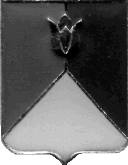 РОССИЙСКАЯ ФЕДЕРАЦИЯАДМИНИСТРАЦИЯ КУНАШАКСКОГО МУНИЦИПАЛЬНОГО РАЙОНАЧЕЛЯБИНСКОЙ  ОБЛАСТИПОСТАНОВЛЕНИЕот 19.05. 2016г.           № 534О   внесении   дополнений   в      постановлениеадминистрации         района  от       19.08.2015 г.        №1526 «О  трудоустройстве  лиц,   осужденных      по    приговору   суда   к          обязательным   и исправительным работам»Руководствуясь письмом Главного Управления Федеральной Службы исполнения наказания по Челябинской области ФКУ Уголовно-исполнительная инспекция Филиал по Кунашакскому району от 10.05.2016 г. № 76/75/36-456  о внесении дополнений в списки предприятий и организаций для   трудоустройства лиц, осужденных по приговору суда к наказаниям в виде исправительных работ, Уставом Кунашакского муниципального района, ПОСТАНОВЛЯЮ:1. Внести дополнения  в постановление администрации района от 19.08.2015 г. №1526  «О трудоустройстве лиц, осужденных по приговору суда к обязательным и исправительным работам» дополнив Перечень  предприятий и учреждений для определения по согласованию с филиалом по Кунашакскому  району ФКУ «Уголовно-исполнительная инспекция Главного управления Федеральной службы исполнения наказаний по Челябинской области» мест отбывания наказания лиц, осужденных по приговору суда к обязательным и исправительным работам, следующими организациями: - ИП Аглиуллин Асыл Киньябаевич,- ИП Митрофанов Андрей Николаевич.2. Начальнику отдела аналитики и информационных технологий (Ватутин В.Р.) разместить настоящее постановление на официальном сайте Администрации Кунашакского муниципального района.3. Опубликовать настоящее постановление в средствах массовой информации.4. Контроль за исполнением настоящего постановления возложить на Правовое управление  администрации района.Глава  района					            		         С.Н. Аминов